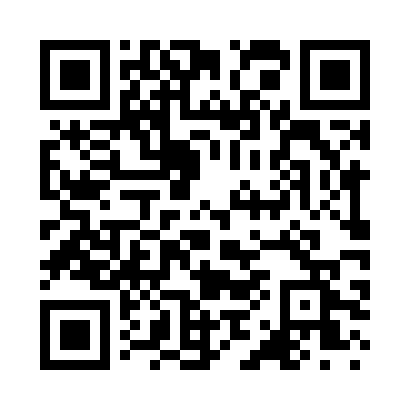 Prayer times for Tipu, EstoniaWed 1 May 2024 - Fri 31 May 2024High Latitude Method: Angle Based RulePrayer Calculation Method: Muslim World LeagueAsar Calculation Method: HanafiPrayer times provided by https://www.salahtimes.comDateDayFajrSunriseDhuhrAsrMaghribIsha1Wed2:565:251:176:329:1011:302Thu2:555:221:176:339:1211:313Fri2:545:201:176:359:1511:324Sat2:535:171:166:369:1711:335Sun2:525:151:166:379:1911:346Mon2:515:121:166:399:2111:357Tue2:505:101:166:409:2411:368Wed2:495:081:166:419:2611:379Thu2:485:051:166:439:2811:3810Fri2:475:031:166:449:3011:3811Sat2:465:011:166:459:3211:3912Sun2:454:591:166:469:3511:4013Mon2:454:561:166:479:3711:4114Tue2:444:541:166:499:3911:4215Wed2:434:521:166:509:4111:4316Thu2:424:501:166:519:4311:4417Fri2:414:481:166:529:4511:4518Sat2:404:461:166:539:4711:4619Sun2:404:441:166:549:4911:4720Mon2:394:421:166:559:5111:4821Tue2:384:401:166:579:5311:4922Wed2:384:391:166:589:5511:4923Thu2:374:371:166:599:5711:5024Fri2:364:351:177:009:5911:5125Sat2:364:331:177:0110:0111:5226Sun2:354:321:177:0210:0311:5327Mon2:344:301:177:0210:0411:5428Tue2:344:291:177:0310:0611:5529Wed2:334:271:177:0410:0811:5530Thu2:334:261:177:0510:0911:5631Fri2:324:251:177:0610:1111:57